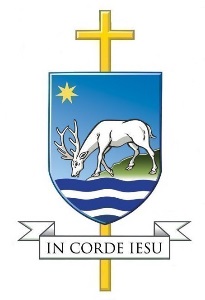 DIOCESE OF PORTSMOUTH CATHOLIC ACADEMIES AND SCHOOLS OFFICEThe Diocese of Portsmouth stretches from Oxford in the north to the south coast andalso includes the Isle of Wight and the Channel Islands. In the Diocese there are 56 Catholic schools currently maintained by thirteen local authorities and the States of Guernsey. All schools will over the next two years be joining one of four Multi Academy Trusts set up by the Diocese.Forty six of the schools are primary schools, there is one middle school, eight secondary schools and one all through school (4-18). In addition there are also 21 independent preparatory or secondary schools.The Catholic Academies and Schools Office supports Catholic schools in implementing their mission, in delivering an education which is religious in both its context and content within a community founded on the values of the Gospel.  In carrying out this work the Catholic Academies and Schools Office (CASO): promotes a community of schools sharing a common vision of the purpose of Catholic education and working collaboratively to develop this for the good of all;promotes and develops all aspects of Catholic provision in the Diocese; advises, develops and inspects the quality and provision of religious education and collective worship; represents the Bishop at the appointment of Headteachers, Deputy Headteachers, Assistant Headteachers and Heads and Co-ordinators  of Religious Education; advises and supports Governing Bodies in their statutory and legal responsibilities as Catholic maintained schools and academies;works in partnership with the local authorities and other agencies.In partnership with the schools CASO has established a comprehensive “Framework for the Self-Review and Evaluation of Catholic Education by Schools in the Diocese of Portsmouth” which fulfils all the requirements of Section 48 inspection. The framework is a key feature of the life of schools in the diocese.CASO provides a programme of development opportunities for teachers at all levels in Catholic schools from first appointments through to headteachers.  There are induction courses for newly qualified teachers, courses for teachers of religious education and preparation for aspiring deputy heads and headteachers.  There is also an induction and mentoring programme for recently appointed headteachers and headteachers new to the diocese.Further information on the work of the Catholic Academies and Schools Office can be found at www.portsmouthdiocese.org.uk/schools